Requesting a change to your Research Council projectThe following steps should be followed when the following grant changes are required:Extension to the end date of the grantExtension to the submission date of the final reportSignificant budget / staffing changes Change of Principal or Co-InvestigatorsRequest to suspend or terminate a grantRequest to resume a grant following suspensionTransferral of a grant to another institutionLog into the JeS system at https://je-s.rcuk.ac.uk/Jes2WebLoginSite/Login.aspxSelect ‘Documents’ from the menu: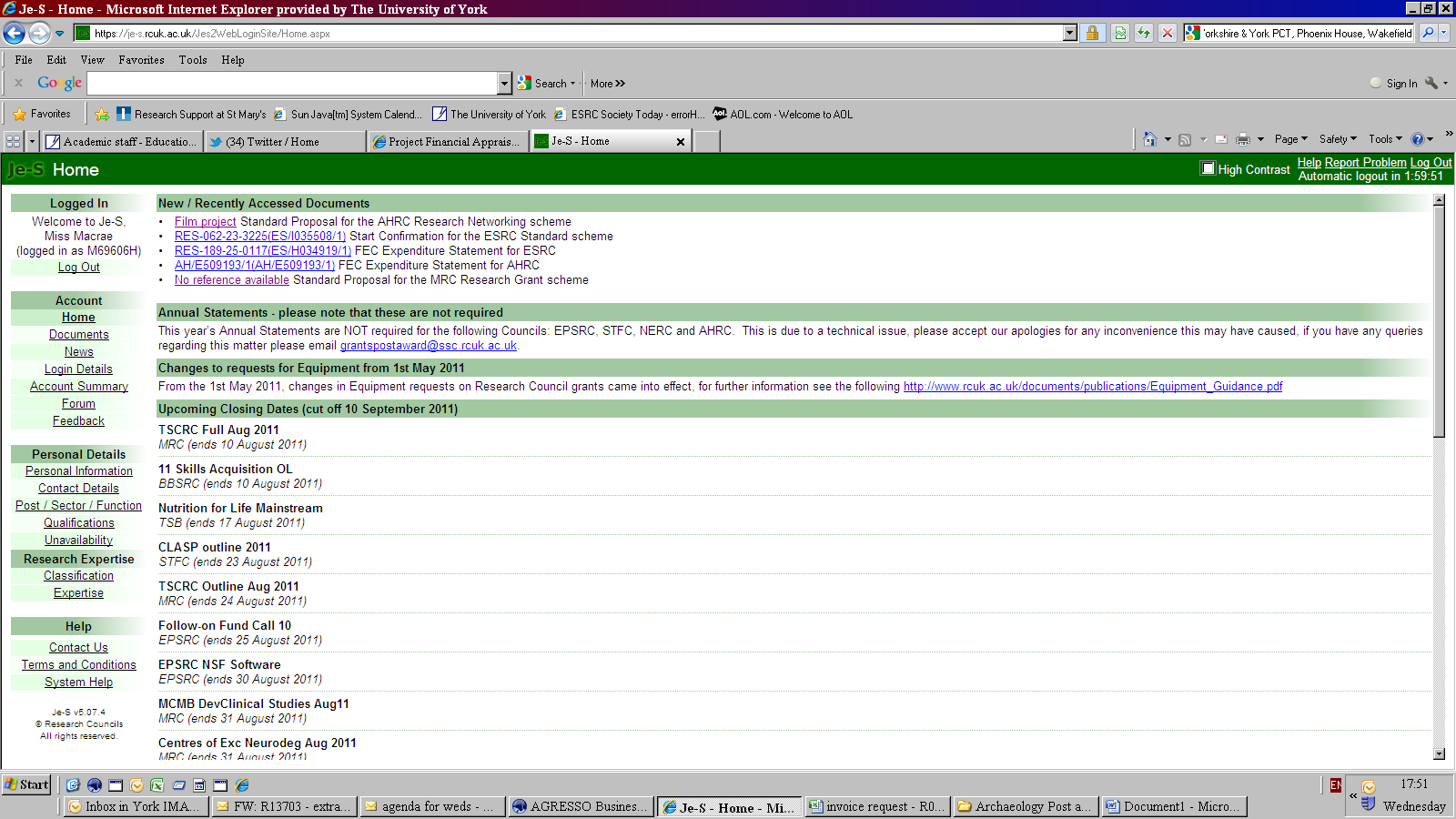 Select ‘Maintain grants’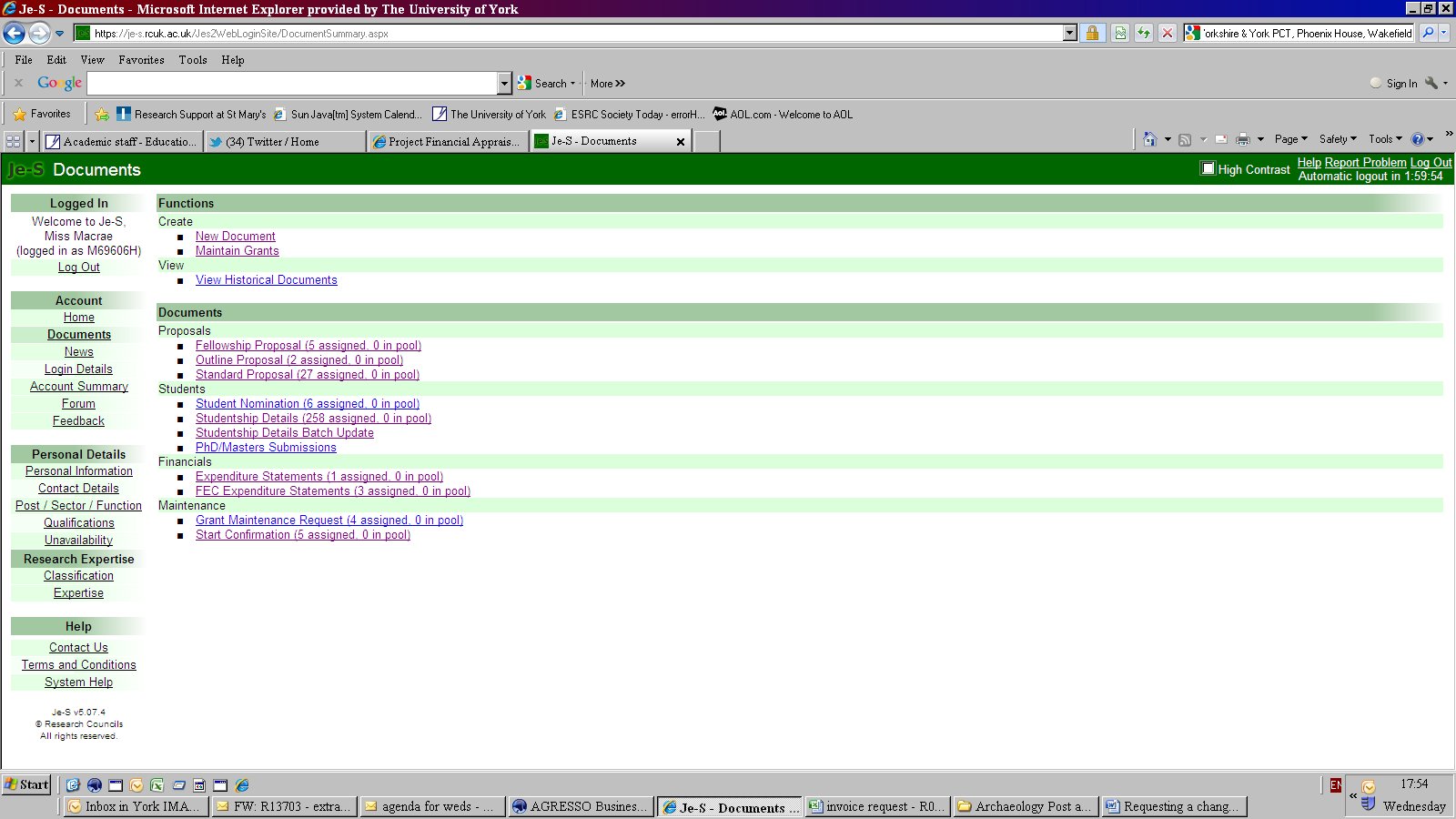 Search for relevant council and find the relevant grant. 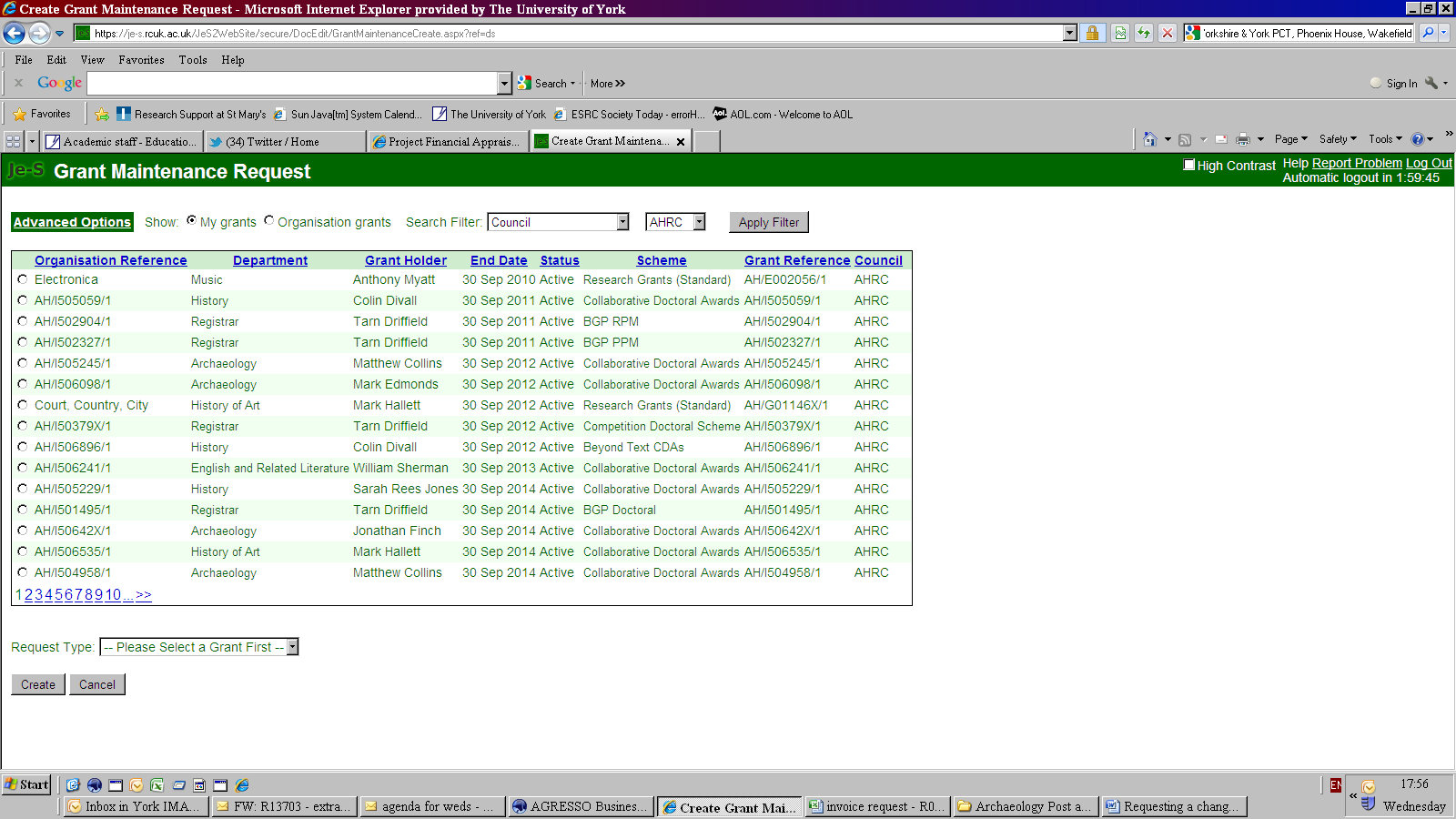 Click on the circle next to the grant you wish to request a change on. Then select the request type and ‘create’A document will be created for you to complete. Once you have completed all the required sections you will see that the red cross becomes a green tick. You then select ‘submit document’. The document is then forwarded to the university submitter pool to be processed by the relevant Grant Coordinator.